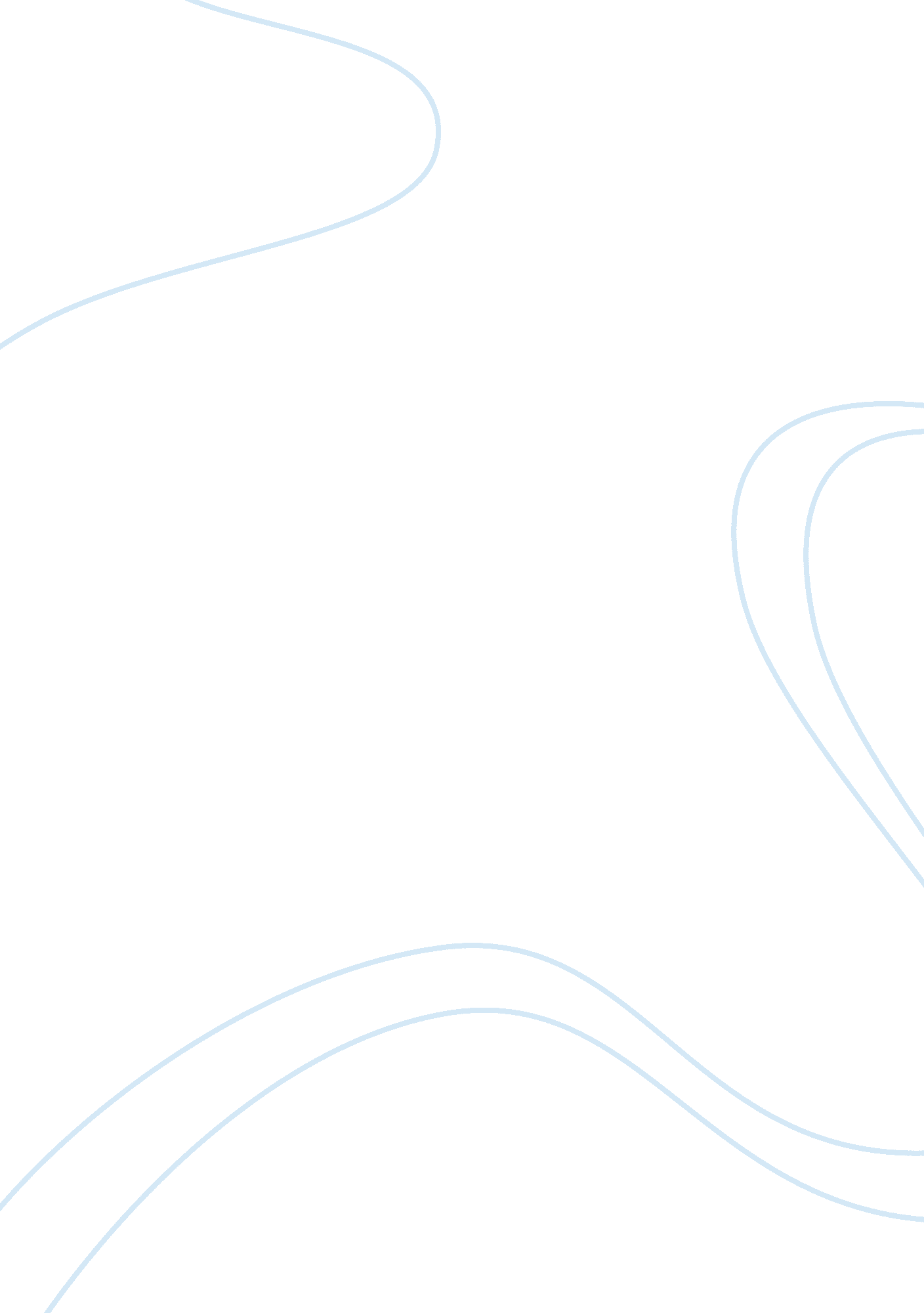 3-how could rbs avoid this failure reflecting on the best practicesFinance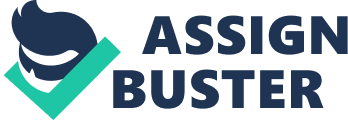 BEST PRACTICES RBS WOULD HAVE USED TO AVOID FAILURE affiliation) Key words: best, failure Proper governance and management. This entails the effectiveness of the director or the head of any institution with respect to the way he affirms his/her roles as head and executes tasks with the task force at hand 
Executive accountability and control. The main point here is that there should be a clear cut role for all the executive statutes within an institution and likewise a form of accountability to follow up on the requisite success of the entire body. 
Unitary board of governance that checks the financial obligation of the institution. The major mistake that was done by the RBS was that it lacked a board that oversaw the financial statutes of the institution in terms of borrowing and lending hence causing a lack of review for profit analysis. 
Devolution of monetary powers, this primarily entails the effective use of all aspects of proper governance in that there is no point where on body has full dominion in making decisions without consulting the other. This is entwined in the need of board of governors and other aspects of management. 
Finally the main best practice is the introduction of full inevitability spectrum. It entails the making of a bank that not only is well vast in terms of saving but also good at making use of the saved money at a reasonable rate of interest. 
Reference 
E. Milton 23~43, Financial management version 8, N/A web, June 2013 
Gapenski. L. C, N/A Intermediate financial management ver. 4, prints, April 2014. 
Weston. L, 123~127, Managerial Finance N/A, web 
Pandey. k, RBS and its collapse over the years, ver. 7. print march 1990. 
G. A Cole 217~219, management theory and cooperative organization 7th edition print N/A/ 